Publicado en Madrid el 29/10/2019 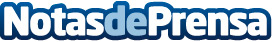 OnRetrieval utilizará la tecnología Loozend para proteger los datos de sus clientesOnRetrieval, líder europeo en soluciones de Recuperación de Datos, Informática Forense y Ciberseguridad, incorporará a sus servicios la solución de protección de información de LoozendDatos de contacto:LoozendLoozend633055698Nota de prensa publicada en: https://www.notasdeprensa.es/onretrieval-utilizara-la-tecnologia-loozend Categorias: Ciberseguridad Innovación Tecnológica http://www.notasdeprensa.es